Publicado en Madrid el 29/04/2021 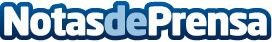 Yeedi presenta sus nuevos robots aspiradores, gran calidad y eficacia para facilitar el día a día de sus usuariosLa insignia especializada en aspiradores inteligentes explica por qué son una de las mejores opciones del mercadoDatos de contacto:Ana29.04+3413351263Nota de prensa publicada en: https://www.notasdeprensa.es/yeedi-presenta-sus-nuevos-robots-aspiradores Categorias: Nacional Inteligencia Artificial y Robótica Interiorismo Consumo Dispositivos móviles Electrodomésticos http://www.notasdeprensa.es